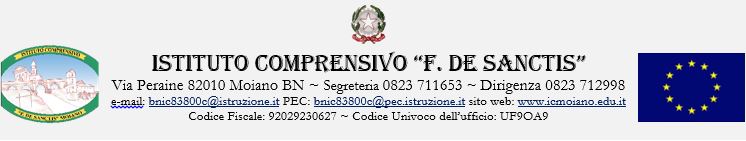 RIEPILOGO ORE ECCEDENTIPRESTATE NEL MESE DI …….………………… ANNO …………. SCUOLA …………….. PLESSO ………………Firma del Responsabile di plesso 					VISTO: Il Dirigente Scolastico	Prof.ssa Rosaria Perrotta _____________________________CognomeNomeDataDalleOreAlleOren. h.prestateNominativo del docenteche è stato sostituito